День фізичної культури та спортуХарківська загальноосвітня школа І-ІІІ ступенів № 158Харківської міської ради Харківської області07.09.2018-Спортивні змагання(естафети) 1-4 класи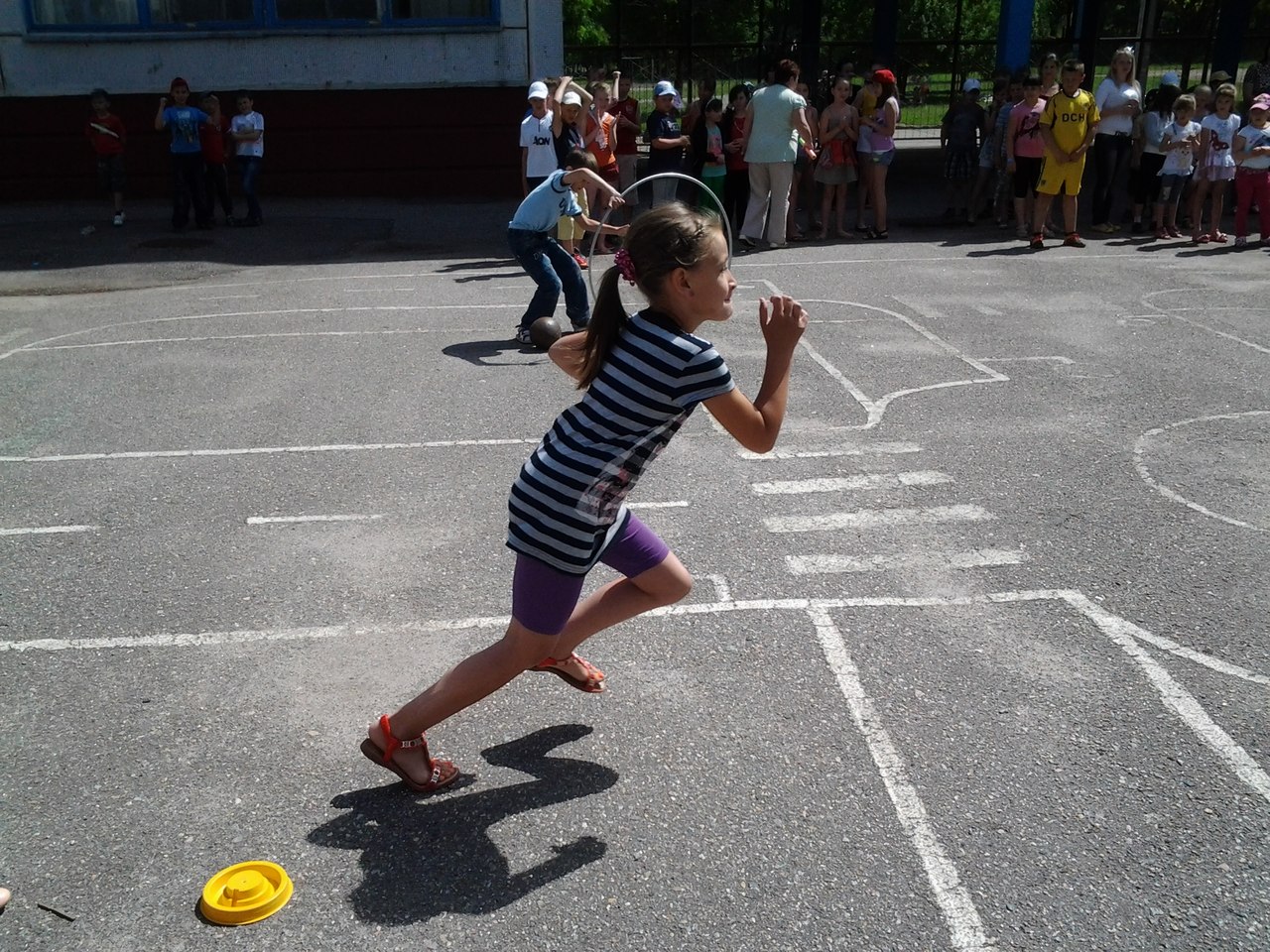 07.09.2018-Вікторина 5-8 класи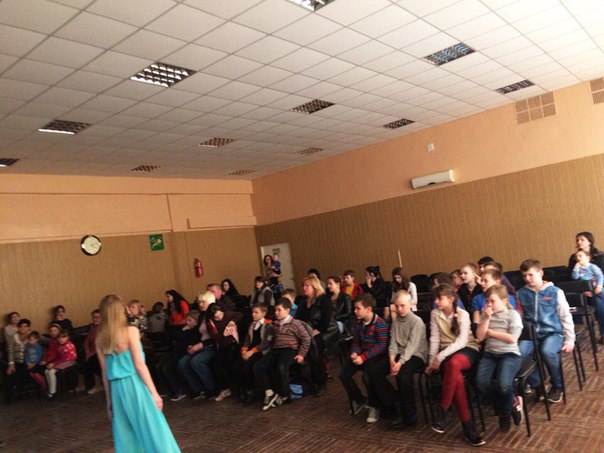 